Прайс-Лист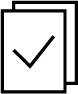 * - первая цена вы сами обрабатываете заявку и вбиваете её в личный кабинет;вторая цена вы присылаете документы, и мы их сами обрабатываем.Наименованияруб. в т.ч. НДСАктивация СКЗИ250Блок СКЗИ НКМ 2.1114 600Тахограф Меркурий ТА-001 без GPRS с СКЗИ28 000Тахограф ШТРИХ - Тахо RUS с СКЗИ исп.1529 000Тахограф АТОЛ Drive Smart30 000Тахограф DTCO VDO 3283 с СКЗИ37 600Тахограф DTCO VDO 1381 с СКЗИ33 500Считыватель карт ACS ASR38U-I11 000Картридж для принтера TZ2-SE4 18мм670Батарейка Tekcell 3.6V для VDO250Батарейка Tekcell 3.6V для Меркурия 180Терминал УМКа310.R1 800Терминал Сигнал S-2651 (ОЕМ комплект)4 500Датчик уровня топлива Omnicomm LLS5 (700мм)7 800Датчик уровня топлива ITALON (1000мм)3 850Термобумага с сеткой15Карта водителя СКЗИ (5 раб.дня)2 850 / 3 100 *Карта водителя ЕСТР (14 раб. дней)3 450 / 3 750 *Карта водителя ТехРег (5 раб.дня)2 200 / 2 300 *Карта предприятия СКЗИ (5 раб.дня)2 850 / 3 100 *Карта предприятия ЕСТР (14 раб. дней)5 200 / 5 300 *Карта предприятия ТехРег (5 раб.дня)3 200 / 3 300 *